113學年度水上國中藝才班考場位置圖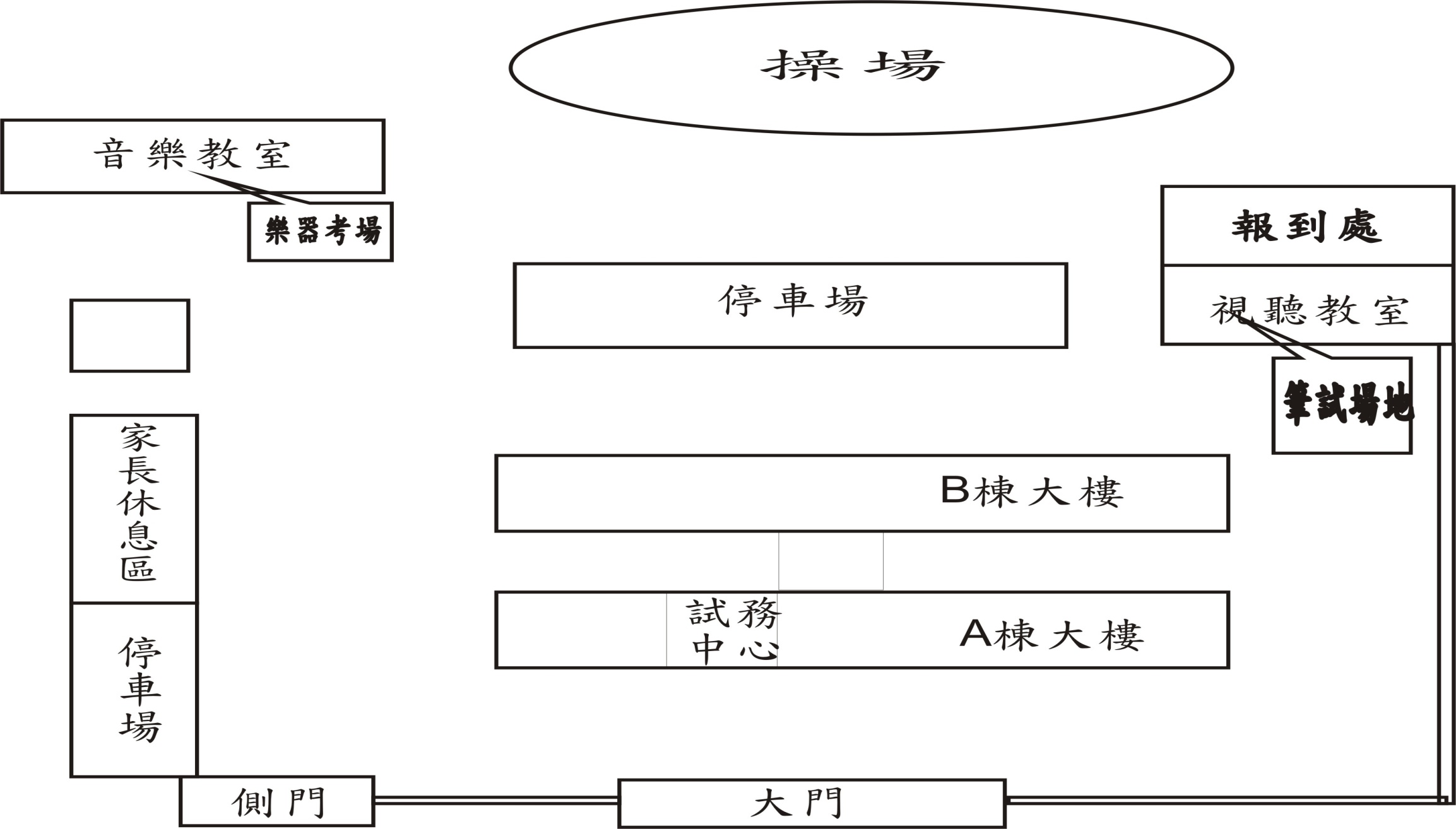 